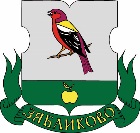 СОВЕТ ДЕПУТАТОВМУНИЦИПАЛЬНОГО ОКРУГА ЗЯБЛИКОВОРЕШЕНИЕ01.11.2017 № МЗБ-01-03-116/17Об утверждении Положения о Комиссии Совета депутатов муниципального округа Зябликово по развитию муниципального округа ЗябликовоВ соответствии с пунктом 13 части 4 статьи 12 Закона города Москвы от 6 ноября 2002 года № 56 «Об организации местного самоуправления в городе Москве», пунктом 9 статьи 5 Устава муниципального округа Зябликово Совет депутатов муниципального округа РЕШИЛ:1. Утвердить Положение о Комиссии Совета депутатов муниципального округа Зябликово по развитию муниципального округа Зябликово             (приложение 1).2. Утвердить состав Комиссии Совета депутатов муниципального округа Зябликово по развитию муниципального округа Зябликово (приложение 2).3. Опубликовать настоящее решение в бюллетене «Московский муниципальный вестник» и разместить на сайте муниципального округа Зябликово www.zyablikovo-mos.ru в информационно-телекоммуникационной сети «Интернет».4. Признать утратившими силу:4.1. решение Совета депутатов муниципального округа Зябликово от 25.04.2014 №МЗБ-03-59/14 "О внесении изменений в решение муниципального Собрания внутригородского муниципального образования Зябликово в городе Москве от 11.04.2012 №МЗБ-03-29/12 "О создании депутатских комиссий муниципального округа Зябликово";4.2. решение муниципального Собрания внутригородского муниципального образования Зябликово в городе Москве от 11.04.2012               №МЗБ-03-29/12 "О создании депутатских комиссий внутригородского муниципального образования Зябликово в городе Москве".          5. Настоящее решение вступает в силу со дня его принятия.6. Контроль за выполнением настоящего решения возложить на главу муниципального округа Зябликово Золкину И.В.Глава муниципальногоокруга Зябликово                                                                               И.В. Золкина                                                                                        Приложение 1                                                                                                к решению Совета депутатов                                                                                                 муниципального округа Зябликово                                                                                                от 01.11.2017 № МЗБ-01-03-116/17ПОЛОЖЕНИЕ о Комиссии Совета депутатов муниципального округа Зябликово по развитию муниципального округа Зябликово I. Общие положения	1.1. Комиссия Совета депутатов муниципального округа Зябликово по развитию муниципального округа Зябликово  (далее - Комиссия) является постоянно действующим рабочим органом Совета депутатов муниципального округа Зябликово (далее – Совет депутатов) и образуется на срок полномочий депутатов муниципального округа Зябликово очередного созыва.1.2. Комиссия действует на основании Федерального закона № 131-ФЗ     от 06.10.2003 «Об общих принципах организации местного самоуправления в Российской Федерации», законов города Москвы от 06.11.2002№ 56              «Об организации местного самоуправления в городе Москве» и  от 11.07.2012 № 39 «О наделении органов местного самоуправления муниципальных округов в городе Москве отдельными полномочиями города Москвы», Устава муниципального округа Зябликово(далее - муниципальный округ) и Регламента Совета депутатов муниципального округа Зябликово , настоящего Положения и руководствуется решениями Совета депутатов.	1.3. Формирование Комиссии, утверждение ее персонального состава, внесение изменений в него, а также упразднение Комиссии осуществляется решениями Совета депутатов.II. Основные задачи и предметы ведения Комиссии2.1. Комиссия осуществляет разработку проектов нормативно-правовых актов, обращений, заключений по результатам оценки деятельности депутатов и последующее внесение в Совет депутатов проектов и иных материалов в соответствии с предметами своего ведения.2.2. Вопросами ведения Комиссии являются:1) подготовка предложений по развитию муниципального округа в соответствии с Генеральным планом развития города Москвы, градостроительными планами территориальных единиц города Москвы, иной градостроительной документацией города Москвы, утвержденной в установленном порядке;2) подготовка проектов решений по вопросам благоустройства территории, капитального ремонта и содержания жилищного фонда, размещения капитальных и некапитальных объектов на территории муниципального округа;3) подготовка предложений по формированию и утверждению плана дополнительных мероприятий по социально-экономическому развитию района Зябликово;4) подготовка предложений и проектов решений по вопросам работы с населением по месту жительства;5) подготовка проектов решений о внесении в органы исполнительной власти города Москвы предложений по организации и изменению маршрутов, режима работы, остановок наземного городского пассажирского транспорта;6) подготовка проектов решений о внесении в органы исполнительной власти города Москвы предложений по строительству на территории муниципального округа социально значимых объектов согласно градостроительным нормативам и правилам города Москвы на основе утвержденных в установленном порядке Генерального плана развития города Москвы, градостроительных планов территориальных единиц города Москвы и иной градостроительной документации;7) подготовка проектов решений о внесении предложений в Правительство Москвы к проекту Генерального плана развития города Москвы в части, касающейся территории муниципального округа;8) подготовка проектов решений о внесении предложений в территориальные органы исполнительной власти города Москвы к проектам схем и планов зонирования района, в границах территории которого находится муниципальный округ;9) подготовка проектов решений о внесении предложений в территориальные органы исполнительной власти города Москвы к проектам планировки территорий природного комплекса в городе Москве;10) подготовка проектов решений о внесении предложений об установлении и упразднении на территории муниципального образования особо охраняемых природных территорий, природных и озелененных территорий в городе Москве;11) подготовка проектов решений о внесении предложений в территориальные органы исполнительной власти города Москвы к проекту городской комплексной программы развития торговой деятельности в городе Москве;12) подготовка предложений, проектов решений по обращениям о создании и деятельности различных форм территориального общественного самоуправления, о взаимодействии с их органами, а также с органами жилищного самоуправления.III. Функции Комиссии3.1. В соответствии с предметом ведения Комиссия осуществляет:1) подготовку материалов к заседанию Совета депутатов по вопросам своего ведения;2) разработку проектов решений по собственной инициативе или по поручению Совета депутатов, обращений Совета депутатов, внесение подготовленных Комиссией материалов на заседания Совета депутатов, в органы государственной власти города Москвы;3) предварительное при необходимости обсуждение внесенных на Совет депутатов проектов, подготовку заключений по ним, рассмотрение и внесение поправок к принятым проектам документов;4) организацию обсуждения на заседаниях Комиссии рассматриваемых вопросов;5) взаимодействие с другими рабочими органами Совета депутатов, аппаратом Совета депутатов Зябликово, территориальными органами исполнительной государственной власти, органами местного самоуправления в городе Москвы в пределах компетенции Комиссии;6) сбор и анализ информации по вопросам, находящимся в ведении Комиссии.IV. Права Комиссии	4.1. Комиссия вправе:	1) обращаться в государственные органы города Москвы, отраслевые органы исполнительной государственной власти, органы местного самоуправления, к юридическим и физическим лицам по вопросам своей компетенции. Запрашивать и получать в установленном порядке документы и материалы, необходимые для работы Комиссии в соответствии с ее компетенцией;	2) заслушивать на своих заседаниях доклады и сообщения должностных лиц органов местного самоуправления, приглашать руководителей, иных должностных лиц территориального органа исполнительной власти, иных отраслевых органов. Приглашенные предварительно, но не позднее, чем за три дня, уведомляются о предстоящем заседании Комиссии;	3) образовывать экспертные группы для выполнения работ по основным направлениям деятельности Комиссии, в том числе на возмездной основе, в пределах средств, выделяемых в смете расходов на обеспечение деятельности Совета депутатов;	4) проводить при необходимости совместные заседания с другими комиссиями Совета депутатов;	5) устанавливать в целях достижениях задач Комиссии деловые контакты с государственными, негосударственными, юридическими лицами и физическими лицами.V. Права и обязанности членов Комиссии5.1. Члены Комиссии имеют право:1) вносить вопросы и предложения для рассмотрения Комиссией, участвовать в подготовке, обсуждении и принятии по ним решений, а также в организации их реализации и контроле за их выполнением;2) вносить предложения о заслушивании на заседании Комиссии доклада или информации о деятельности любого органа либо должностного лица в пределах компетенции Комиссии;3) сложить свои полномочия члена Комиссии на основании личного заявления на имя главы муниципального округа.5.2. Члены Комиссии обязаны:1)  участвовать в работе Комиссии, не допускать пропусков ее заседаний;2)  выполнять поручения Комиссии и ее Председателя; 3)  содействовать реализации решений Комиссии.VI. Председатель Комиссии	5.1. Председатель Комиссии избирается Советом депутатов из числа депутатов Совета депутатов по представлению не менее одной трети от установленной численности депутатов Совета депутатов.	5.2. Ежегодно отчитывается перед членами комиссии о работе Комиссии.	5.3. Организует работу Комиссии, в том числе формирует повестку дня заседания Комиссии и список приглашенных для участия в ее заседании.	5.4. Представляет Комиссию на заседаниях Совета депутатов и иных органах местного самоуправления, и органах государственной власти без каких-либо дополнительных документальных подтверждений своих полномочий.	5.5.  Ведет заседания Комиссии.	5.6. Координирует работу Комиссии с деятельностью других рабочих органов Совета депутатов, в том числе при совместном рассмотрении вопросов.	5.7. Обеспечивает информирование членов Комиссии, других депутатов о проведении заседаний Комиссии.	5.8. Дает в пределах своих полномочий поручения членам Комиссии с учетом их пожеланий и компетенции.	5.9. Обладает правом подписи обращений от имени Комиссии по вопросам, по которым в установленном порядке было выработано и зафиксировано согласованное мнение Комиссии. 	5.10. Организует ведение документации Комиссии в соответствии с утвержденными правилами ведения делопроизводства.	5.11. Организует освещение деятельности Комиссии в средствах массовой информации.VII. Технический секретарь Комиссии	7.1. Технический секретарь Комиссии обеспечивает делопроизводство Комиссии. Назначается главой муниципального округа Зябликово из числа штатных муниципальных служащих аппарата Совета депутатов по согласованию с Председателем Комиссии.VIII. Регламент заседаний Комиссии8.1. Заседания Комиссии проводятся открыто. Депутаты Совет депутатов, глава управы, глава муниципального округа, депутат Московской городской Думы, избранный от данной территории, вправе присутствовать на любых заседаниях Комиссии и обладают правом совещательного голоса.8.2. Заседание Комиссии ведет ее Председатель. В отсутствие Председателя Комиссии заседание Комиссии ведет один из членов Комиссии по поручению председателя либо, если такое поручение не может быть дано по объективным причинам, по согласованному решению членов Комиссии.8.3. Заседания Комиссии проводятся в соответствии с графиком, установленным решением Комиссии или на основании протокольного решения Совет депутатов, при этом Совет депутатов должен определить повестку дня данного внеочередного заседания Комиссии. 8.4. Комиссия правомочна принимать решения голосованием на заседании, если на нем присутствует более половины членов Комиссии.Число присутствующих на заседании членов Комиссии определяется по результатам регистрации, которая начинается перед каждым заседанием и проводится техническим секретарем Комиссии.Решение считается принятым, если за него проголосовало большинство членов Комиссии от числа присутствующих на её заседании. В случае равенства голосов, поданных “за” и “против”, голос Председателя Комиссии является определяющим.8.5. В случае невозможности присутствия на заседании Комиссии её члены могут до начала её заседания письменно на имя Председателя высказать своё мнение по вопросу, вынесенному на обсуждение Комиссии. Изложенное мнение оглашается председательствующим на заседании.8.6. Комиссия оформляет протокол заседания (подписывают Председатель Комиссии и технический секретарь) и решения, принятые голосованием на заседаниях Комиссии (заключение, обращение, запрос, отчет).8.7. Член Комиссии, на которого возложен контроль за выполнением принятого решения, в установленные сроки информирует Комиссию о ходе выполнения решения и, в случае необходимости, вносит на утверждение Комиссии свои предложения о мерах для обеспечения его своевременного выполнения.IX. Отчетность Комиссии перед Советом депутатов	9.1. В конце календарного года Комиссия направляет главе муниципального округа Зябликово письменный отчет о своей деятельности, который должен быть доведен до сведения всех депутатов Совета депутатов.	9.2. Отчет Комиссии может быть заслушан на заседании Совета депутатов на основании протокольного решения Совета депутатов.	9.3. Совет депутатов может в любое время заслушать отчет о текущей деятельности Комиссии. Сроки рассмотрения такого отчета определяются протокольным решением Совета депутатов.                                                                                        Приложение 2                                                                                                к решению Совета депутатов                                                                                                 муниципального округа Зябликово                                                                                                от 01.11.2017 № МЗБ-01-03-116/17СоставКомиссии Совета депутатов муниципального округа Зябликово по развитию муниципального округа ЗябликовоПредседатель комиссии:Филатова В.В.- депутат Совета депутатов муниципального округа ЗябликовоЧлены комиссии:Егорова Е.А.Семенов Д.В.Золкина И.В.- депутат Совета депутатов муниципального округа Зябликово - депутат Совета депутатов муниципального округа Зябликово - депутат Совета депутатов муниципального округа Зябликово Балекина Л.П.- депутат Совета депутатов муниципального округа ЗябликовоНесветова Л.А.- депутат Совета депутатов муниципального округа Зябликово